Snapshot Day 10/20/16(Saltfront ~RM 83)RIVER MILE 14Inwood Hill Park Nature Center, NYC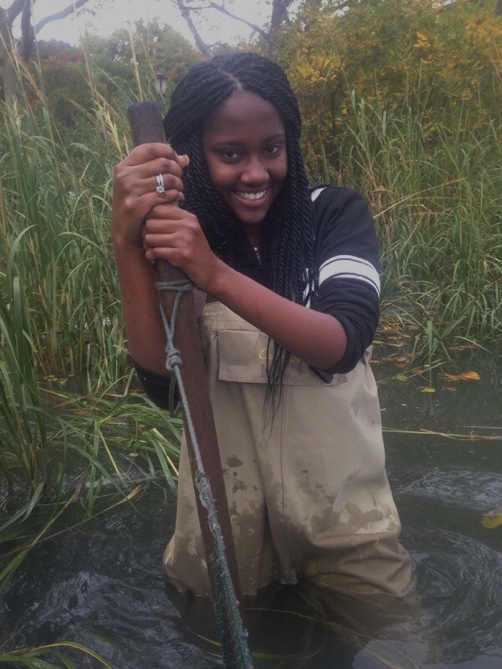 Carolina Castro – Riverdale Kingsbridge Academy - 10th grade – 30 students, 4 adults Latitude 4050’N/ Longitude 7355 W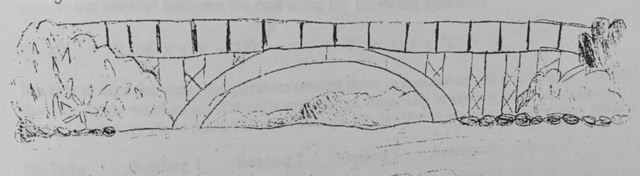 Location: In the cove of Inwood Hill ParkArea: ForestedSurrounding Land Use: Forested 60%; urban residential 40%; park/recreation; Pier, bulk-headed, rip rap shoreline.  Forested and used by people for picnics, jogging, sitting on park benches.Sampling Site: large riprap on shoreline, drainage pipes in area, vegetationPlants in area: Water depth:  3-4 feetRiver Bottom – muddyITEMTimeTimeReading 1CommentsPhysical  Air Temperature10:30 AM10:30 AM63 F17.2 CWind10:30 AM 10:30 AM Beaufort 1.5Cloud Cover26-50%26-50%Partly cloudyWeather todayNo rainNo rainNo rainNo rainNo rainWeather recently Warm and dry Warm and dry Warm and dry Warm and dry Warm and dryWater surface: calmH2O Temperature11:04 AM 20 C202020 C2020Average 20 C12:02 PM20 C202020 C2020Average 20 C12:15 PM20 C202020 C2020Average 20 CTurbidity(long site tube)11:00 AM 15 cm16 cm13 cm15 cm16 cm13 cmAverage 14.3 cmChemicalDO Drop Count test kit 12:00 PM2 ppm – cited possible error2 ppm – cited possible error20 C22% saturated pH11:35 AM7777777   AverageSalinity – refractometerNRFish CatchNumber CaughtSpeciesSpeciesCPUESeineSeine  12:00 PM2Atlantic SilversideAtlantic SilversideDIV 1 TOTAL 2Tides TimeHeightHeightRise/Fall/UnchRate of Change10:39 AM92.4 cm92.4 cmRisingStart11:00 AM102.3 cm102.3 cmRising0.49511:20 AM111 cm111 cmRising0.43511:40 AM119.4 cm119.4 cmRising0.4212:00 PM129 cm129 cmRising0.48CurrentsCm/30 secCm/secCm/seckntsN/S Ebb/Flood10:50 AM250/308.38.30.161N still11:20 AM111/303.73.70.072N still11:49 PM500/3016.6716.670.324N floodMeasured on the left channel not main bodyShippingCirclelineNorthboundNorthboundLoaded with peopleNo time listed